UNIVERSIDADE FEDERAL RURAL DE PERNAMBUCO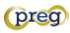 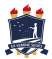 PRÓ-REITORIA DE ENSINO DE GRADUAÇÃOSenhor(a) Coordenador(a),Eu,	estudante	vinculado(a)ao   curso	de	CPF:	,   semestre letivo 	, requeiro análise quanto à possibilidade de matrícula no componente curricular abaixo discriminado, na condição de disciplina eletiva. Tenho conhecimento de que não poderei utilizá-lo para solicitar dispensa de componente curricular obrigatório ou optativo. Na oportunidade, apresento a seguinte justificativa:Recife,  _/   __/202 	Assinatura do(a) estudanteREQUERIMENTO PARA CURSAR DISCIPLINA ELETIVAATENÇÃODisciplina eletiva é aquela que não está cadastrada no perfil curricular do curso, pode ser cursada uma (1) por semestre e não pode ser aproveitada como optativa para integralização do histórico escolar. A disciplina eletiva tem caráter suplementar, ou seja, agrega conhecimento para o aluno e não contabiliza créditos. A efetivação da matrícula na disciplina eletiva está condicionada a existência de vaga na turma solicitada. O aluno deve preencher todos os campos abaixo e entregar na coordenação do seu curso, durante o período deREAJUSTE DE MATRÍCULA.CÓDIGO:NOME DA DISCIPLINA:TURMA:HORÁRIO:ACEITE DA COORDENAÇÃO DO CURSOPREENCHIMENTO PELA CPGA/PREGCertifico de que a disciplina solicitada pelo(a) discente não possui nenhuma equivalente no perfil curricular do curso, seja ela optativa ou obrigatória.( ) DEFERIDO( ) INDEFERIDOASSINATURA: 	ASSINATURA: 	Recife,	/	/202 	Recife,	/	/202 	